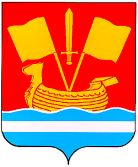 АДМИНИСТРАЦИЯ КИРОВСКОГО МУНИЦИПАЛЬНОГО РАЙОНА ЛЕНИНГРАДСКОЙ ОБЛАСТИП О С Т А Н О В Л Е Н И Еот 15 мая 2017 года № 912О внесении изменений и дополнений в постановление администрации Кировского муниципального района Ленинградской  области от 28 мая 2015 года № 1479 «О порядке предоставления, распределения и возврата субсидий в рамках  реализации   муниципальной  программы Кировского муниципального района Ленинградской области «Развитие сельского хозяйства Кировского  района Ленинградской  области»          Внести следующие изменения и дополнения  в постановление от 28 мая 2015 года  № 1479  «О порядке предоставления, распределения и возврата субсидий в рамках реализации муниципальной программы  Кировского муниципального района Ленинградской области «Развитие сельского хозяйства Кировского Ленинградской области» (далее – Постановление):          1. В преамбуле Постановления слова «утвержденной постановлением администрации Кировского муниципального района Ленинградской области от 26 ноября 2014 года № 4865, постановлением 24 ноября 2015 года            № 3089» дополнить словами «и постановлением администрации Кировского муниципального района Ленинградской области от 12 декабря 2016 года № 2978»;   2. Пункт 1.1 приложения № 1 к Постановлению изложить в следующей редакции:       «1.1 Настоящий Порядок разработан в соответствии со статьей 78 Бюджетного кодекса Российской Федерации. Порядок устанавливает правила предоставления субсидий в соответствии с планом реализации мероприятий муниципальной программы Кировского муниципального района Ленинградской области «Развитие сельского хозяйства Кировского  района Ленинградской области», утвержденной постановлением администрации Кировского муниципального района Ленинградской области от 26 ноября 2014 года № 4865  (далее – Программа)».    3. Пункт 2  приложения № 2 к Постановлению изложить в следующей редакции: «2. Порядок  возврата субсидий на возмещение части затрат производителям  сельскохозяйственной продукции Кировского муниципального района Ленинградской области» (далее – субсидии)».       4.Приложение № 3 Постановления признать утратившим силу.	       5. Постановление вступает в силу после официального опубликования.Глава администрации                             	   А.П.Витько